МБОУ «Сарманайская СОШ»
«Утверждено»Директор МБОУ « Сарманайская СОШ» __________/Лесничая О.В./ФИОПриказ №__ от «___» __2016гПланработы школьного методического объединения учителей гуманитарного циклана 2016-2017 учебный годРуководитель МО: Исмагилова Лиана Асхатовна учитель первой квалификационной категории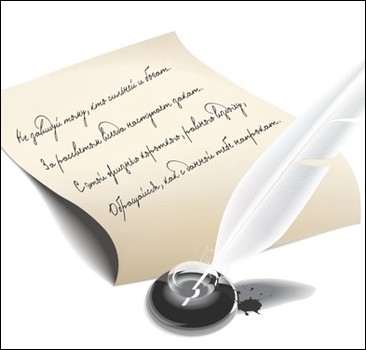 Методическая тема МО гуманитарного циклаСистемно-деятельностный подход в обучении предметам гуманитарного цикла в реализации основных направлений ФГОСЦель методической работыСоздание оптимальных условий для реализации системно-деятельностного подхода в обучении предметам гуманитарного цикла в реализации основных направлений ФГОСЗадачиПовышение мастерства и квалификации учителей-предметников гуманитарного цикла в соответствии со стандартами нового поколения.Проведение нестандартных уроков с использованием современных педагогических технологий с целью повышения познавательного интереса обучающихся к предметам гуманитарного цикла.Концентрирование основных сил МО в направлении повышения качества обучения, воспитания и развития школьников.Интеграция основного и дополнительного образования в целях раскрытия творческого потенциала обучающихся через уроки и внеклассную работу на основе новых образовательных технологий.Повышение профессионального уровня мастерства педагогов через самообразование, использование персональных сайтов, участие в творческих мастерских и интернет сообществах, использование современных технологий, содействие раскрытию творческого потенциала учащихся через уроки и внеклассную работу.Организация системной подготовки к выпускному сочинению (изложению), ОГЭ и ЕГЭ по предметам гуманитарного цикла, отработка навыков тестирования при подготовке обучающихся к итоговой аттестации в форме сочинения, ОГЭ и ЕГЭ.Изучение нормативно-правовой, методической базы по внедрению ФГОС.Направления деятельности по методической теме:Применение активных форм обучения. Использование творческих заданий в обучении предметам гуманитарного цикла. Воспитание успехом. Использование учителями ИКТ, исследовательских, проблемных методов обучения, здоровье сберегающих технологий, внеурочной деятельности при организации системно-деятельностного подхода в реализации основных направлений ФГОС.Борьба за чистоту родного языка, повышение грамотности обучающихся, их техники чтения и осмысления текстов. Умение обучающихся работать с учебным материалом и пополнять свой словарный запас.Повышение результативности личностно-ориентированного образования в ходе заседаний МО, взаимопосещения уроков. Повышение уровня духовно-нравственного и гражданско-патриотического воспитания обучающихся на уроках и во внеурочное время.Состав методического объединенияИсмагилова Л.А -  руководитель методического объединения, учитель немецкого языка.Баширова Г.Г. – зам. директора по УР, учитель истории и обществознанияМеженинова Л.А.– учитель русского языка и литературы.Мурсалимова Р.Ф.- учитель татарского языка.Темы по самообразованию	Анализ деятельности МО учителей гуманитарного циклаМБОУ Сарманайская СОШ за 2015-2016 учебный годВ 2015-2016 учебном году в МБОУ Сарманайская СОШ работало 5 учителей-предметников гуманитарного цикла, из них имеют:а) высшую квалификационную категорию - учитель истории и обществознания     Баширова Г.Г.б) первую квалификационную категорию –Исмагилова Л.А -  учитель немецкого языка, Меженинова Л.А.– учитель русского языка и литературы, Хасанова Г.Т. - учитель русского языка и литературы,Мурсалимова Р.Ф.- учитель татарского языкаВ 2015-2016 учебном году МО учителей гуманитарного цикла работало над темой: «Применение современных педагогических технологий как средства повышения качества знаний обучающихся». Целью методической деятельности являлось повышение качества обученности школьников путём формирования профессиональной компетентности учителей гуманитарного цикла. Для достижения поставленной цели МО учителей гуманитарного цикла в течение года решало следующие задачи:                                                                
1. В научно-методической работе - осмысление основ образовательных технологий в условиях модернизации образования и введения ФГОС; изучение нормативной и методической документации по вопросам внедрения ФГОС; освоение и использование в учебном процессе образовательных технологий, обеспечивающих эффективность и комфортность обучения учащихся, углубленное изучение актуальных проблем современного образования.
2. В методической практике учителя - овладение нетрадиционными формами учебных занятий; разработка гибкой системы контроля уровня обученности и банка контрольных материалов; разработка уроков различного типа с использованием здоровье сберегающих и информационно-коммуникационных технологий с учетом возрастных особенностей школьников, специфики группы, личности ученика; создание копилки индивидуальных, групповых, коллективных заданий, совершенствование педагогического мастерства учителей в рамках проведения итоговой аттестации в форме ЕГЭ и ОГЭ
3. В работе с педагогическими кадрами - выявление и развитие творческого потенциала педагогов и условий самореализации личности учителя; обеспечение педагогам условий для повышения профессиональной квалификации в рамках системы курсовой подготовки.
4. В организации форм работы с педагогическими кадрами - обзор и изучение новинок научно-методической литературы и профессиональных журналов; взаимопосещение уроков; выступления учителей на заседаниях МО, семинарах, педсоветах; повышение квалификации учителей на курсах; аттестация педагогических работников.Вышеперечисленные задачи решались на заседаниях педсоветов, на семинарах, при подготовке и проведении мероприятий в рамках предметных недель, на предметных конференциях, при проведении олимпиад, международного конкурса «Русский медвежонок».Каждый учитель методического объединения в течение года работал над своей методической темой, которая перекликалась с темой школы.За отчетный период было проведено 5 заседаний МО учителей гуманитарного цикла. Все заседания МО проводились согласно утвержденному плану:Рассмотрение рабочих программ, УМК по предметам гуманитарного цикла.ФГОС второго поколения в контексте государственной образовательной политики в сфере образования.Программа развития УУД на ступени основного общего образования.Современный урок на основе системно-деятельностного подхода (в условиях внедрения ФГОС ООО).Итоговая аттестация в выпускных классах.На первом заседании члены МО проанализировали деятельность методического объединения за прошедший учебный год, утвердили план работы МО на новый учебный год, представили индивидуально - ориентированные рабочие программы и календарно-тематическое планирование по своим предметам. Учителями-предметниками были рассмотрены и представлены к утверждению дифференцированные контрольные измерители для входного контроля по предметам гуманитарного цикла, а также графики проведения предметных недель, график проведения школьных олимпиад, открытых уроков, работы кружков. Учителями русского языка и литературы был разработан план проведения Недели русского языка. Члены МО определились с темами самообразования, ознакомились с новыми требованиями к курсовой подготовке и аттестации педагогов и с новинками методической литературы.Второе заседание МО было посвящено изучению нормативной и методической документации по вопросам внедрения ФГОС. Руководитель МО Исмагилова Л.А. проанализировала мониторинги ЗУН по предметам гуманитарного цикла за истекший учебный период. Анализ результатов обученности показал положительную динамику в сравнении со стартовым контролем. По теме заседания выступила учитель истории и обществознания Баширова Г.Г. с докладом «Основы образовательных технологий в условиях модернизации образования и введения ФГОС». Также на этом заседании члены МО обсудили и приняли график проведения предметных школьных олимпиад среди обучающихся 5-11 классов.На третьем заседании был проведен мониторинг ЗУН обучающихся 5-9 классов по русскому языку, который показал положительную динамику в  6, 8 классах. По теме заседания учителя Хасанова Г.Т, Мурсалимова Р.Ф. выступили с докладом «Образовательные технологии в условиях модернизации образования и введения ФГОС». Также члены МО представили на рассмотрение разработанные на новый учебный год рабочие программы по предметам гуманитарного цикла. На четвертом заседании учителя, работающие в выпускных классах, представили анализ контрольных работ в формате КИМ ОГЭ и ЕГЭ. Член МО Меженинова Л.А.провела мастер-класс по теме «Современный урок на основе системно-деятельностного подхода (в условиях внедрения ФГОС ООО)»,Отчет членов МО по темам самообразования и результатам взаимопосещения уроков показал высокую степень эффективного использования учителями - предметниками современных образовательных технологий, дифференцированного подхода в обучении и оценке результатов деятельности учащихся.Также членами МО были подведены итоги участия педагогов и учащихся в конкурсах различного уровня и отмечены достижения учащихся и учителей.В течение учебного года члены МО систематически повышали свой профессиональный уровень по использованию современных образовательных технологий в образовательном процессе. С целью распространения собственного педагогического опыта члены МО пополняли методическую копилку персональных сайтов, участвовали в различных интернет проектах и интернет- конкурсах педагогического мастерства.Выводы: члены методического объединения учителей гуманитарного цикла эффективно используют современные образовательные технологии, обеспечивающие 100 % уровень обученности по общеобразовательным программам предметов гуманитарного цикла. Активное сотрудничество с МО классных руководителей и МО естественно-математического цикла обеспечило всестороннее развитие детей при проведении школьных предметных недель. Наряду с этим есть и существенные недостатки в работе, на которые нужно обратить внимание в следующем учебном году:•  на развитие речи обучающихся, на более продуктивную работу с одаренными детьми;• на активное распространение педагогического опыта учителей гуманитарного цикла Шарлыкского района и Оренбургской области.Работу МО учителей гуманитарного цикла за 2015-2016 учебный год считать удовлетворительной.В 2016-2017 учебном году МО учителей гуманитарного цикла необходимо решать следующие задачи:1) Продолжать работу над повышением профессионального, творческого уровня учителей через участие в интернет сообществах, вебинарах, семинарах, круглых столах и взаимообмен опытом работы.2) Продолжать активно осваивать новые технологии, методики и формы организации обучения в рамках ФГОС через курсы повышения квалификации, посещение районных, областных семинаров.3) Продолжить работу над повышением качественной успеваемости обучающихся по предметам гуманитарного цикла и обеспечением высоких результатов ОГЭ и ЕГЭ.Организационно - педагогическая деятельностьЗадачи:повышение профессиональной культуры учителя через участие в реализации методической идеи общеобразовательного учреждения;создание условий для повышения социально-профессионального статуса учителя.Содержание заседаний МОРабота между заседаниями МО:Продолжение работы по самообразованию, по оформлению своего портфолио, обогащению учебных кабинетов.Изучение методической литературы, документов ФГОС. Планирование самообразовательной деятельности.Утверждение заданий и текстов школьных предметных олимпиад по предметам гуманитарного цикла, информационных ресурсов подготовки к ЕГЭ по русскому языку и литературе.СентябрьРабочее совещаниеПодведение результатов работы учителей по повышению качества образования1. Обсуждение темы по подготовке к педсовету, планирование выступлений на педсовете.2. Анализ проведённой входной диагностики по русскому языку во всех классах и мониторинга по иностранному языку.3. Организация подготовки к ЕГЭ и ОГЭ.4. Подготовка к школьной и районной олимпиадам по предметам гуманитарного цикла.ЯнварьРабочее совещаниеОрганизация внеклассной работы как важная составляющая     часть нравственного воспитания1. Обсуждение проведённого экзамена по литературе – итогового сочинения в рамках промежуточной аттестации.2.Анализ административных контрольных работ за I полугодие.3.Отчёт о работе со слабоуспевающими учащимися.3. Об итогах репетиционного ЕГЭ и ОГЭ по русскому языку за первое полугодие и итогах школьной и районной олимпиад.АпрельРабочее совещаниеОрганизация эффективной подготовки к ГИА и ЕГЭ на уроках».1.Об итогах срезовых контрольных работ и репетиционных ЕГЭ и ОГЭ за II полугодие.2.Ход подготовки обучающихся к проведению выпускных экзаменов.3. Виды контроля знаний учащихся, совершенствование форм и методов контроля ЗУН. Тестовая форма контроля на уроках русского языка, обществознания, истории, немецкого языка.№ФИОТема1.       Исмагилова Л.А.Лингвострановедческий материал на уроках немецкого языка как средство развития языковой компетенции2.       Баширова Г.Г.Исследовательская деятельность на уроках истории и обществознания как средство воспитания патриотизма и гражданственности3.       Меженинова Л.А.Анализ текста как основа подготовки к глубокому усвоению языка4.       Мурсалимова Р.Ф.Использование информационных технологии на уроках татарского языкаП/пМероприятиеСрокиОтветственный1Анализ деятельности МО за 2015-2016 учебный год и утверждение плана работы МО на 2016-2017 учебный год.Конец августаРуководитель МО2Конкретизация социально-профессионального статуса членов МОавгустРуководитель МО3Проведение заседаний МО1 раз в2 месяцаРуководитель МО4Участие в педагогических советах школы, методических семинарах, заседаниях районных предметных секций и методобъединений.1 раз в месяцЧлены МО5Составление плана работы МО на 2017-2018 учебный годиюньРуководитель МОСрокТемаСодержание работыОтветственныйАвгустЗаседание 1.Организационные вопросы работы методического объединения на 2016-17 учебный год. Предметы гуманитарного цикла в структуре общего образования в соответствии с ФГОС второго поколения.1.Анализ деятельности МО учителей гуманитарного цикла за 2015-2016 учебный год и утверждение плана работы МО на 2016-2017 учебный год.2.Анализ результатов итоговой государственной аттестации выпускников основной и средней школы за 2015-2016 учебный год.3.Информирование учителей об основных требованиях к новой аттестации учителей и учащихся.Приказ Министерства образования и науки РФ от 7 апреля 2014 года «Об утверждении Порядка проведения аттестации» (изменения)Письмо Министерства образования и науки РФ «Об итоговом сочинении»4.Согласование рабочих программ по предметам гуманитарного цикла на 2016-2017 учебный год, составление тематического планирования.5.Утверждение заданий для входной диагностики по русскому языкуРуководитель МОУчителя-предметникиНоябрьЗаседание 2Новые образовательные стандарты в преподавании предметов гуманитарного цикла. Организация сетевого взаимодействия со школами района1.Доклад с презентацией по теме: «Создание оптимальных условий для реализациисистемно-деятельностного подхода в обучении предметам гуманитарного цикла в реализации основных направлений ФГОС»2.Обмен опытом по теме «Формирование УУД на уроках как средство  повышения качества образования в соответствии с ФГОС нового поколения».3.Информирование членов МО о новинках методической литературы.4. Изучение методических рекомендации и критериев оценивания сочинения, являющегося для обучающихся 11 класса допуском к государственной итоговой аттестации.Учителя-предметникиМартЗаседание 3.Программа развития УУД на ступени основного общего образования.Работа над развитием монологической речи.1. Осмысление методологии проектирования программы развития УУД на ступени основного общего образования.2.О ходе подготовки обучающихся 9, 11 классов к экзаменам. Подготовка и утверждение форм сдачи экзаменов по выбору и экзаменационных материалов по предметам гуманитарного цикла.4. Знакомство с новыми инструкциями по проведению выпускных экзаменов.5. Обмен опытом участия в Интернет-ресурсах.Учителя-предметникиРуководитель МОМайЗаседание 4Анализ деятельности МО по реализации намеченных планов в 2016 -2017 учебном году.Отчёт учителей о работе в рамках МО:участие в конкурсах, в проведении открытых уроков;внеклассная работа по предмету;итоги пополнения портфолио;поощрение творческих учителей-предметников.Учителя-предметникиРуководитель МО